North Rigton School Christmas Lunch RequestMy child ____________________________________        Class ___________________________________                         Would like to have the School Christmas Lunch on the Wednesday 15th December.(Turkey, sausage, stuffing, roast potatoes, carrots, peas, sprouts; followed by Festive choc-ice).I will pay £2.40 on Parent Pay.Signed ______________________________ (Parent/Carer)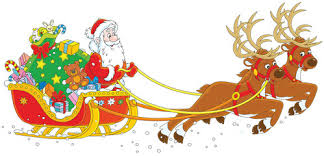 Please return your completed form to the office by no later than Monday 6th December